Hessische Lehrkräfteakademie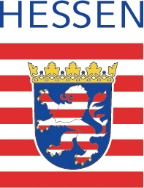 Studienseminar für Gymnasienin FuldaBetreuung der pädagogischen Facharbeitgemäß § 40a HLbG, § 46 Abs. 1 HLbGDVVorschlag für die Betreuung der pädagogischen Facharbeitals Ausbilderin oder als Ausbilder vor, die oder der mich bei der Wahl und Eingrenzung des Themas und während der Anfertigung der pädagogischen Facharbeit berät.Genehmigung durch die SeminarleitungVorname Nachname der Lehrkraft im VorbereitungsdienstVorname Nachname der Lehrkraft im VorbereitungsdienstAusbildungsschule, OrtHiermit schlage ich gemäß § 40a HLbG, § 46 Abs. 1 HLbGDVHiermit schlage ich gemäß § 40a HLbG, § 46 Abs. 1 HLbGDVHiermit schlage ich gemäß § 40a HLbG, § 46 Abs. 1 HLbGDVHiermit schlage ich gemäß § 40a HLbG, § 46 Abs. 1 HLbGDVVorname Nachname des Ausbilders/der AusbilderinVorname Nachname des Ausbilders/der AusbilderinUnterschrift des Ausbilders/ der AusbilderinOrt, DatumUnterschrift der Lehrkraft im VorbereitungsdienstOrt, DatumUnterschrift der Seminarleiterin/des Seminarleiters